Demonstrated success transforming client ideas into beautiful, functional design solutions. I am looking forward to work with a reputed organization where I can utilize my skills to contribute the organization’s success as well as to prove myself as an asset to the organization.University Name: INIFD Annamalai University	           2010 - 2013		II years Advance Diploma in Interior Designing: D.E.M.S	       2008Graduate	HSSC (M.P Board) 12th Standard: D.E.M.S	       2006Graduate	       SSC (M.P Board) 10th Standard(7 years of work EXPERIENCE)     2011-2018  -Design Engineer/AutoCAD Draftsman (Stone Division) – Hassan Abul Company (KUWAIT)	March 2015 –Dec 2017Taking care of all designing & production activities from Start to End.–Project Manager – RJ Design’s/Freelance(INDIA)     Jan 2014 –  Feb 2015Handling all Architectural/Interior projects with Regular site visit & supervision. – Civil Draftsman/ Interior Designer – Pragya Associates(INDIA)     Jan 2013 –  Dec 2013Handling all Architectural/Interior projects with Regular site visit & supervision. – Color Consultant/ Interior Designer – Asian Paints(INDIA)April 2012 – Dec 2012All Residential/ Commercial areas, Interior/ Exterior Colour combinations, Textures. – Interior Designer  – Kabir Associates(INDIA)April 2011 – March 2012Kitchen designing, Furniture Layout, Electrical & Plumbing detailing, Flooring Layout etc.Good knowledge of construction detailing and material properties.
Capable of running with a project from initial concept to completion.  
Able to work on multiple projects simultaneously with Experience in leading projects.proficiencyOS: WINDOWS10/ MAC OS XOFFICE: WORD / POWERPOINT/ EXCEL2D: AUTOCAD/ GOOGLE SKETCHUP 3D: AUTOCAD/ GOOGLE SKETCHUP3D RENDERING: GOOGLE SKETCHUP VRAY / INXT IMAGE: PHOTOSHOP / PICASAPROGRAMMING & TECHNICAL KNOWLEDGE:Familiar with all types of stone (Marble, Granite & Ceramics)  Detailed knowledge of all types of vanity basins, sinks & sanitary fixtures.Water jet machine programming & operating.Leica Geosystem Laser scanning & operating.CNC machine (3 axis) programming.Lathe machine (3 axis) programmingPROJECTS DETAILS DURING WITH COMPANIES ABOVE MENTIONED:Complete designing for all type of Commercial/ Residential projects. (Exterior/ Interior) with Turnkey projects.Completed two design concept and color scheme choices for assigned client (An upscale, regional women's wear boutique chain) projects.Developed entire design concept (including fixture/furniture selection, space planning and architectural details); ensured code compliance (commercial grade) of all fabrics & finishes; and delivered final presentation.Praised by both client and design firm for the creativity, functionality, cost-effectiveness and vision of finished project.PERSONAL PROJECTS:DECLARATION:I consider myself familiar with Architecture & Interior Aspects.I am also confident of my ability to work in a team. I hereby declare that the above-mentionedInformation is correct up to my knowledge and I bear the responsibility for the correctness of the above-mentioned particulars.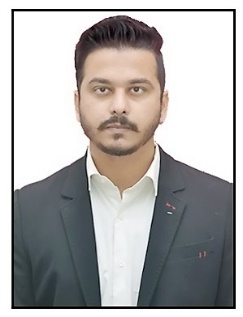 CONTACT ME : rubal.381929@2freemail.com ABOUT MEDate of Birth              	:24th of August 1990Place of Birth             :Chhindwara (India)Gender                    :     MaleNationality                 :IndianReligion                      :    ChristianMarital Status             :SingleLanguage Known        :English, Hindi, Arabic (basic) Blood group               : +B positive.International Driving License Residential Design (kitchen and bathroom) Advanced Commercial (retail space)Hospitality (restaurant and wine bar)